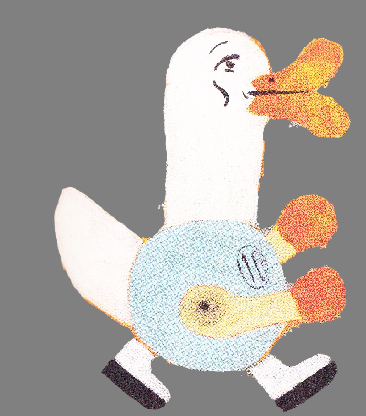 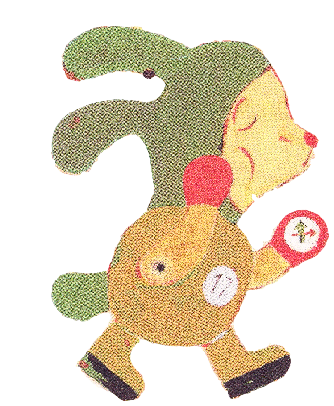 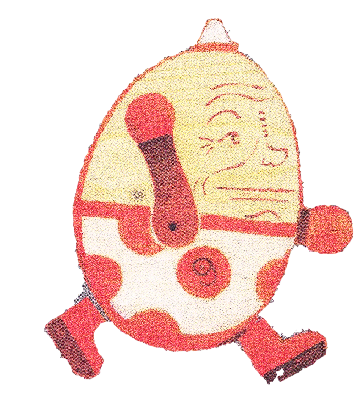 OIELAPINOEUF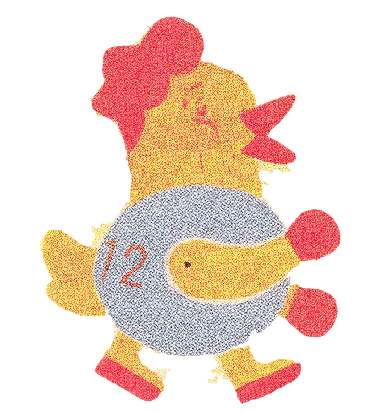 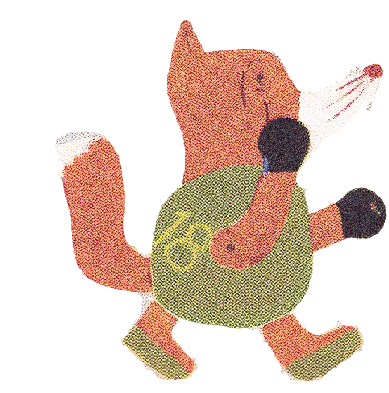 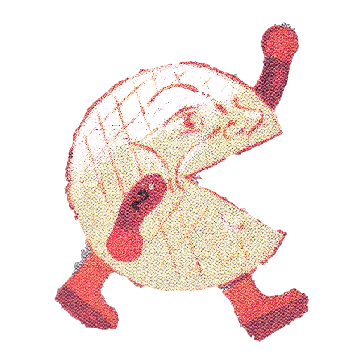 POULERENARDFROMAGE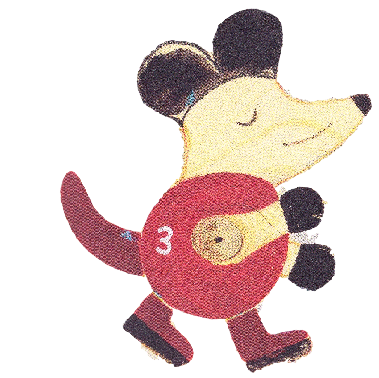 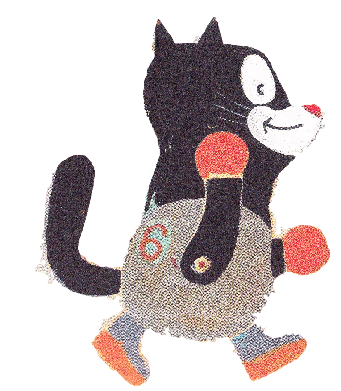 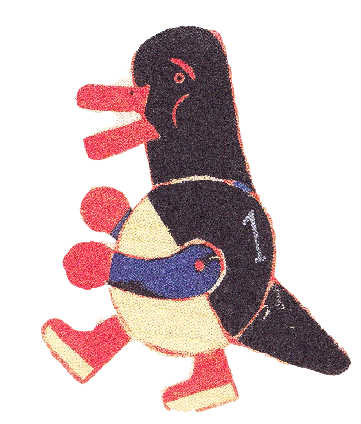 SOURIS CHAT PINGOUIN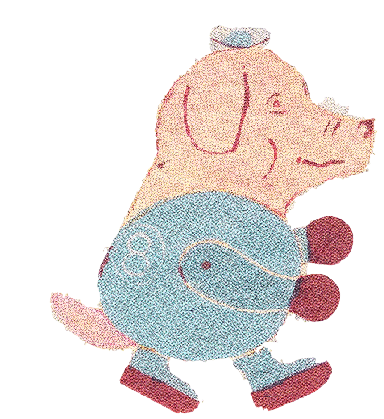 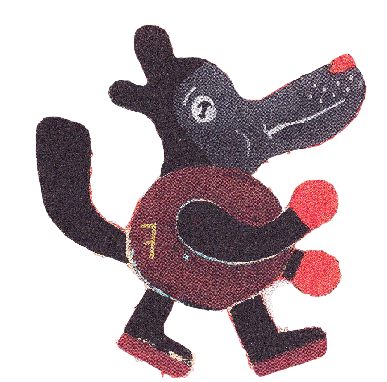 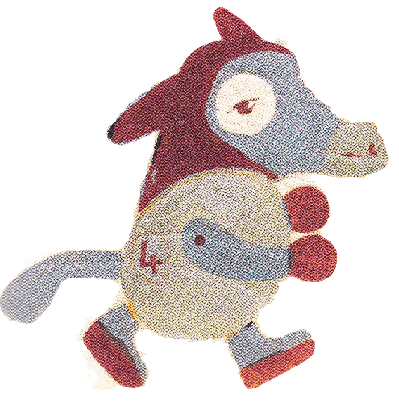 COCHONLOUPMULE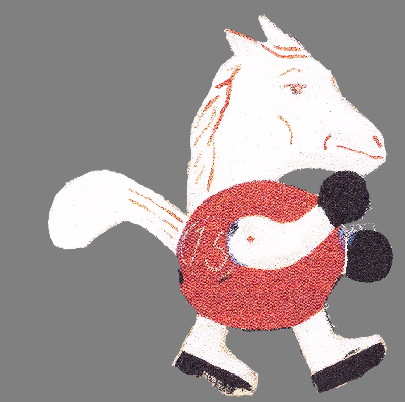 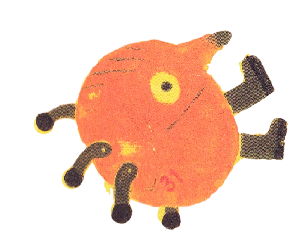 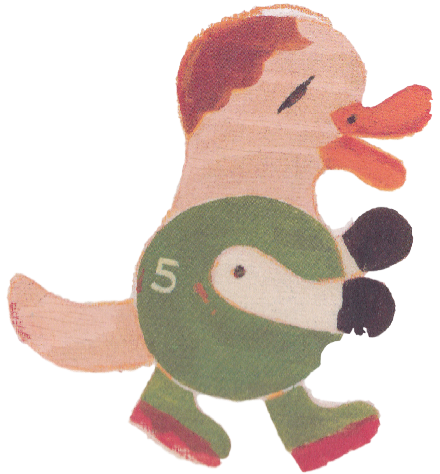 CHEVAL POUCANARD